JEUNESSE 	TWAIN Mark - Les aventures de Tom Sayer 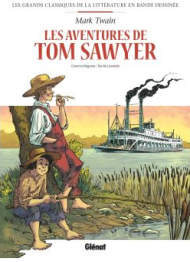 	Une ode à l'enfance et à l'aventure largement inspirée de la propre enfance de l'auteur, Les 	Aventures de Tom Sawyer (1876) relate les espiègleries du jeune Tom et de son ami Huckleberry 	Finn dans une petite communauté rurale du Missouri située sur les rives du Mississippi. Ce roman 	connaîtra un 	succès commercial considérable, assurant à Mark Twain une renommée 	internationale laquelle sera 	confortée 8 ans plus tard avec la parution des Aventures de 	Huckleberry Finn (1884)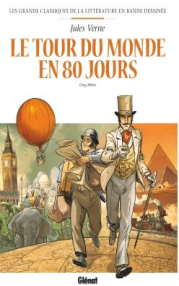 VERNE Jules – Le tour du monde en 80 jours Un pari fou pour une incroyable aventure, faire le tour du monde en 1 920 heures, ou 15 200 minutes, c'est le pari fou que le gentleman anglais Phileas Fogg relève en 1872 contre les membres du Reform Club de Londres ! Il entraîne Passepartout, son valet, dans une course effrénée. Il est poursuivi, de steamboat en railroad, par les polices anglaises qui voient en lui le cambrioleur qui vient de dévaliser la banque d'Angleterre ! Une grande aventure où se croise une belle indienne à sauver du bûcher, où les ponts s'effondrent,